UNIVERSIDAD VERACRUZANA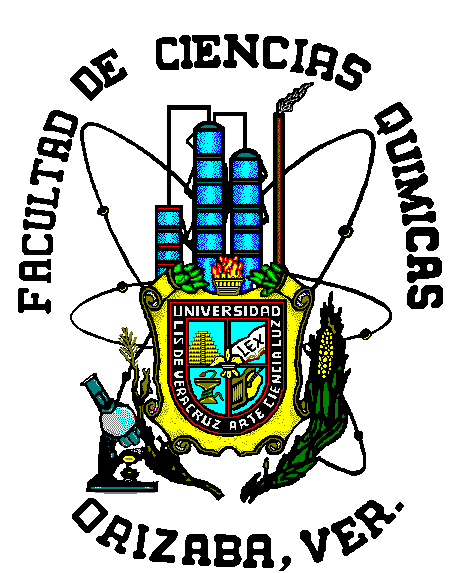 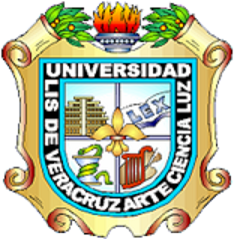 FACULTAD DE CIENCIAS QUÍMICASPROGRAMA EDUCATIVOQUÍMICO FARMACÉUTICO BIÓLOGOEXPERIENCIA EDUCATIVALABORATORIO DE FISIOLOGÍADOCENTEM.C. ANTONIO RODRÍGUEZ RUIZTRABAJOREPORTE DE PRÁCTICASESTUDIANTEMAYRA ESTELA JUÁREZ LÓPEZBLOQUE Y SECCIÓN501ORIZABA, VER.        7 DE MARZO DE 2012